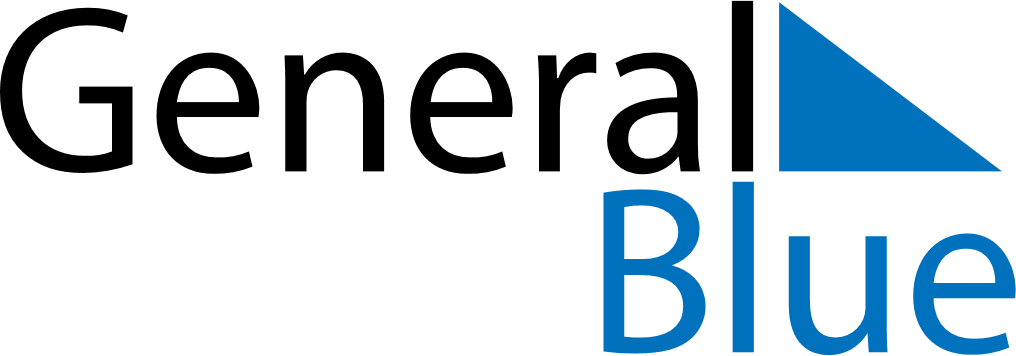 February 2025February 2025February 2025MaltaMaltaSundayMondayTuesdayWednesdayThursdayFridaySaturday123456789101112131415Feast of Saint Paul’s Shipwreck in Malta16171819202122232425262728